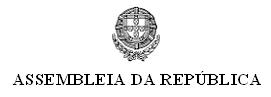 Voto de Pesar n.º 56/XIII-1ªO falecimento precoce do Comendador Manuel Castro e Brito, Presidente da Associação de Agricultores do Sul e alma mater da criação e do funcionamento da OVIBEJA é uma perda não só para região que serviu com empenho e visão, mas sobretudo para o país que orgulhosamente defendia e promovia através da agricultura e da preservação dos seus patrimónios, do qual o sucesso da OVIBEJA é exemplo.A sua forte personalidade humanista, de grande visão, abrangência e cultura esteve sempre ao serviço da nossa região do baixo alentejo, com elevado sentido de missão, procurando desinteressadamente acrescentar valor e méritos.Hoje é um dia de dor para todos nós, que ficamos mais pobres com a sua partida prematura, mas também um momento de profundo reconhecimento, mais do que justificado pela sua vivência, do Homem, do Dirigente Associativo e do Cidadão que abriu as portas para todo o Alentejo deste mundo.Assembleia da República, 29 de Março de 2016Os(as) Deputado(as)Pedro do Carmo (P.S.)Nilza de Sena (P.S.D. )